Выписка из протокола № 1/2021Общего собрания членов Ассоциации Саморегулируемая организация «Центр развития строительства» (далее – Ассоциация)г. Санкт-Петербург                                                                                       «25» февраля 2021 г.Дата проведения Общего собрания: 25 февраля 2021 г.Форма проведения Общего собрания: совместное присутствие членов Ассоциации.Кворум, необходимый для принятия решений по вопросам, включенным в повестку дня общего собрания, согласно Уставу Ассоциации имеется.Рассмотрены вопросы:1.Об избрании председателя и секретаря Общего собрания.2. Об утверждении дополнительного вопроса в повестку дня за №5.3. Об утверждении Положения о членстве в Ассоциации Саморегулируемая организация «Центр развития строительства» в новой редакции.4. Об утверждении годового отчета годового бухгалтерского баланса за 2020 год.
5. Об установлении взносов в Ассоциации.Приняли решения:Избрать председателем собрания Яковлева В.Ю., секретарем собрания – Покровского А.И.Утвердить дополнительный вопрос за № 5 в повестку дня Общего собрания членов Ассоциации:5.	О взносах в Ассоциации: об установлении целевого взноса на оплату страховой премии по договору коллективного страхования гражданской ответственности, которая может наступить в случае причинения вреда вследствие недостатков работ, которые оказывают влияние на безопасность объектов капитального строительства, выполняемых в том числе на особо опасных, технически сложных и уникальных объектах.3. Утвердить Положение о членстве в Ассоциации Саморегулируемая организация «Центр развития строительства» в новой редакции.4. Утвердить годовой отчет и годовой бухгалтерский баланс за 2020 год.5. Установить целевой взнос на оплату страховой премии по договору коллективного страхования гражданской ответственности, которая может наступить в случае причинения вреда вследствие недостатков работ, которые оказывают влияние на безопасность объектов капитального строительства, выполняемых в том числе на особо опасных, технически сложных и уникальных объектах в следующем размере:Страховая премия на одного члена Ассоциации составляет 17 500 (Семнадцать тысяч пятьсот) рублей при условии, что включение члена Ассоциации в данный договор страхования состоится в течение первых трех месяцев с даты заключения договора;Страховая премия на одного члена Ассоциации составляет 14 000 (Четырнадцать тысяч) рублей при условии, что включение члена Ассоциации в данный договор страхования состоится позднее трех месяцев с даты заключения договора;Страховая премия на одного члена Ассоциации составляет 10 500 (Десять тысяч пятьсот) рублей при условии, что включение члена Ассоциации в данный договор страхования состоится позднее шести месяцев с даты заключения договора;Страховая премия на одного члена Ассоциации составляет 7 000 (Семь тысяч) рублей при условии, что включение члена Ассоциации в данный договор страхования 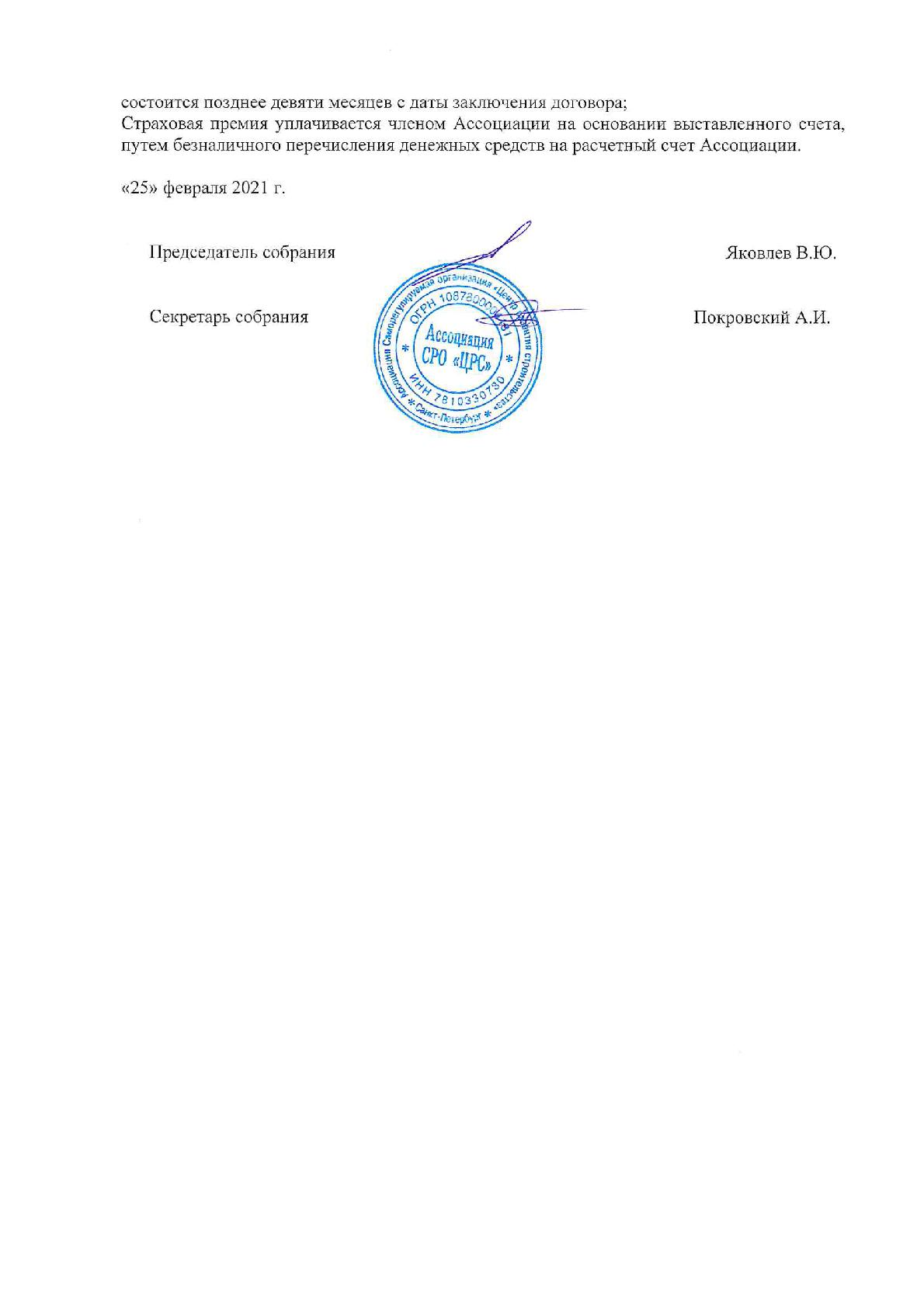 